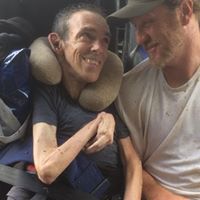 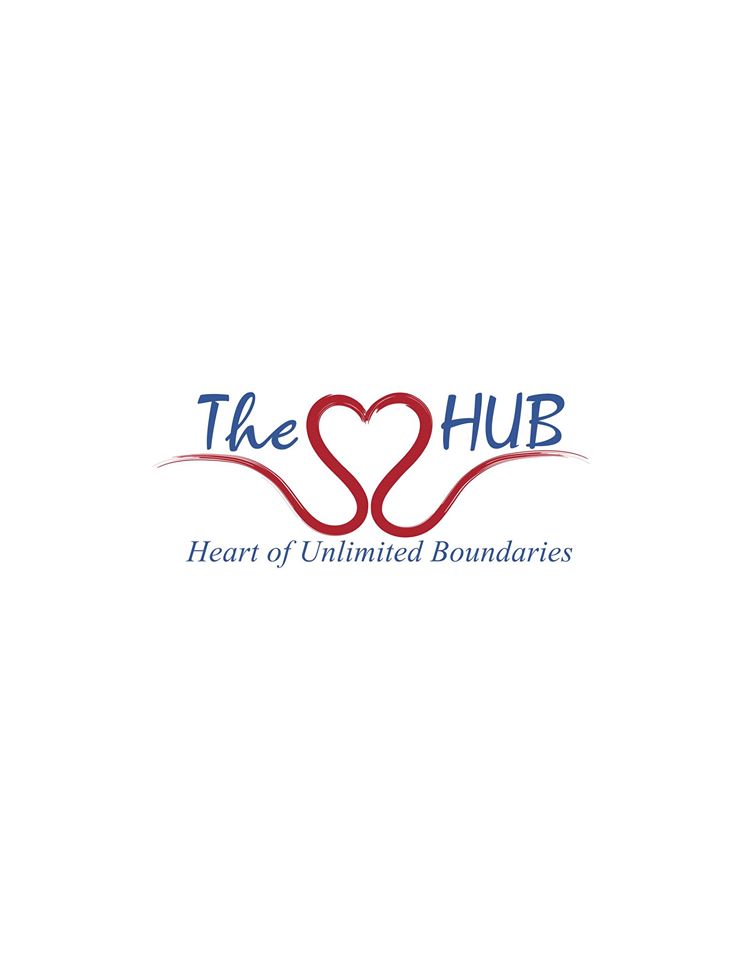 COMMUNITY ANNOUNCEMENT:SUSPENSION OF HUB SERVICESEFFECTIVE 3-18-2020To our dear families, agencies and County Boards, community supporters, volunteers, and most of all, the cherished clients we serve:It is with immeasurable sadness that the Board of Heart of Unlimited Boundaries and Executive Director Rocky Grimes announce the suspension of all HUB services and activities.The Board and Executive Director have been in close collaboration for over a week, watching the news of the COVID-19 virus spread, the protective community measures, and reviewing options. We know that we serve the most delicate members of our population, and a virus infection of this strain can be fatal. Even though we provide a majority of our activities in the open, we weighed our potential to be carriers of this highly contagious virus and decided that we cannot do anything that could be harmful to the individuals we serve. With deep regret, the Board officially voted to suspend all HUB activities until further notice, effective today, March 18, 2020.While a small portion of our operating budget comes from fundraising and donations, it is primarily funded by the fee for service for each person participating in Karting. As we will effectively have no income with this suspension, the Board is putting the Executive Director and principal service provider, Rocky, on lay-off, also effective today. The Board hopes to maintain the company assets, location and operations base to allow us to resume services when the crisis passes. Check our website at https://www.unlimitedboundaries.org for updates and announcements.Again, we know how this news will disappoint the friends we serve, and our hearts hurt with yours. But whatever the ramifications to our business, we cannot jeopardize the health and safety of these delicate bodies. All of you, be safe and well; do what you need to do to come back to us, perhaps later in the summer.Godspeed,Pearl ClineHUB Board President